SCHEDA DI MISURAZIONE TENDALINO POZZETTOPrendere le misure per realizzare il vostro tendalino richiede alcuni semplici passi. Si potrebbe fare anche da soli, ma sicuramente un aiutante velocizzerebbe il processo. PASSO 1: Posizionare l’altezza del boma come vorreste che risultasse a tendalino montato, ovvero sufficientemente in alto per non essere di intralcio alla vita in pozzetto. Il boma deve essere anche ben allineato con l’asse prua/poppa della barca (NON angolo obliquo). Questo è molto importante poiché i due tendalini sono simmetrici. Assicuratelo quindi con due cimette di uguale lunghezza sia a dritta che a sx nel pozzetto per evitare qualsiasi movimento in fase di misurazione.PASSO 2: Dotarsi di una cimetta che sia sufficientemente lunga per collegare l’albero al paterazzo; assicurarla all’albero ad una altezza di circa 20cm dalla parte alta del boma. Tendere la cimetta intorno al paterazzo accertandosi che sia parallela al boma e assicurarla a sua volta.PASSO 3: Marcare con del nastro adesivo, mollette o penna i punti sulla cimetta come indicato in Fig.1. Marcare sulla cimetta il punto L (estremità boma lato poppiero) perpendicolarmente alla fine del boma stesso. Partendo poi dall’albero, marcare a 30cm il primo punto (L1) e poi ogni 50cm i successivi (L2, L3 etc.) fino ad arrivare a meno di 50cm dalla fine del boma (punto LZ).FIG.1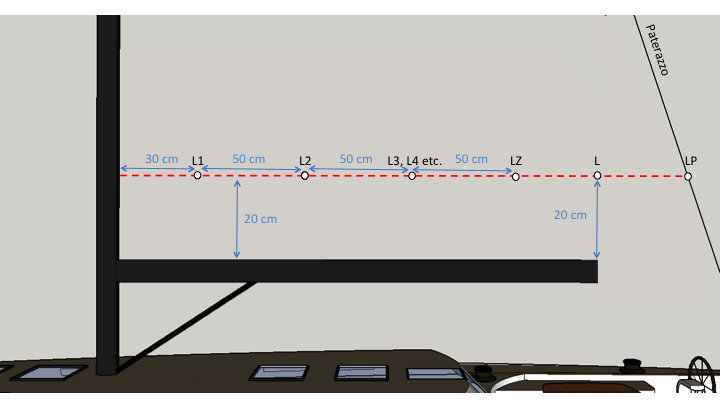 PASSO 4: Siamo ora pronti a prendere i riferimenti delle distanze tra i punti identificati sulla cimetta e le draglie, in modo da tracciare la forma approssimata del pozzetto che poi daremo anche al tendalino. È importante che le successive misure vengano prese indicativamente a 90 gradi dal boma, come mostra la linea gialla tratteggiata in Fig. 2 nella pagina seguente.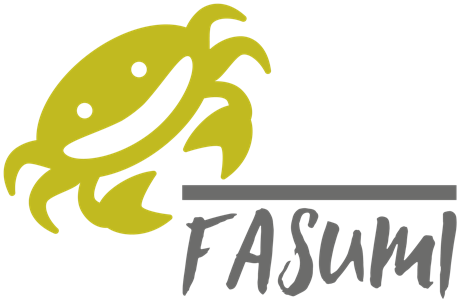 MODULO DI MISURA TENDALINO POZZETTOPag. 2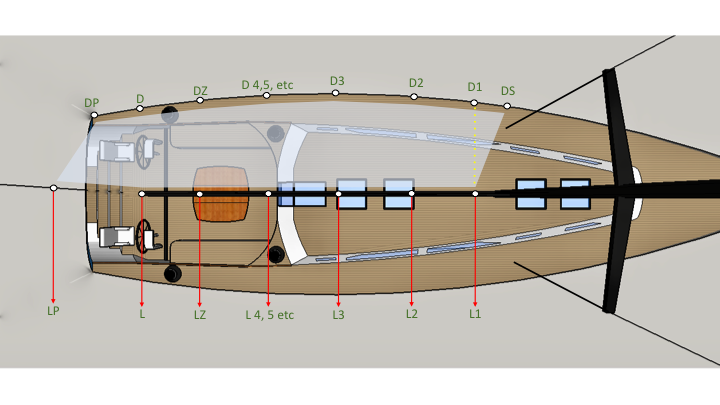 FIG. 2Misura cimetta-draglia perpendicolare al boma (se il vs. boma è inferiore ai 6m di lunghezza, alcuni punti non saranno presenti)PASSO 5: Andiamo a finire con le ultime misure, queste non parallele al boma ma in linea retta tra i due punti di riferimento. DS è il punto sulla draglia in cui se appoggiamo il metro su L1 arriviamo sulla draglia a circa 10cm prima di toccare lo strallo, come in Fig. 2.Misura della randaL1-D1L2-D2L3-D3L4-D4L5-D5L6-D6L7-D7L8-D8L9-D9L10-D10L11-D11L12-D12LZ-DZL-DL1-DSDS-D1D-DPL-DPLP-DPL-LP